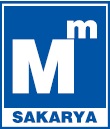 SAKARYA SERBEST MUHASEBECİ MALİ MÜŞAVİRLER ODASIKGK KURS KESİN KAYIT FORMU  KURSİYER:									.../…/2022ADI SOYADI	:	UNVANI                    :	T.C. KİMLİK NO       :	EV TEL.	 :	İŞTEL.	 :	CEP TEL.	 :	E-MAIL	 :	İLETİŞİM ADRESİ  :………………………………………….İMZASIBİLGİ:KURSA KATILAN MESLEK MENSUPLARI KGK TARAFINDAN YAPILACAK MERKEZİ SİSTEM SINAVINA KENDİLERİ BAŞVURUDA BULUNACAKLARDIR. SINAV BAŞVURULARI DİREKT OLARAK KGK’ YA YAPILMAKTADIR. Kayıt formunu bilgi@sakaryasmmmo.org.tr  adresine gönderebilirsiniz.Ödemeler Kayıt esnasında alınacaktır.(Kayıt için son başvuru 18.02.2022’dir.)Ödeme Bilgileri 	Peşin ödeme	(     )	3.000,00 TL NAKİT	Taksitli ödeme	(     )	3.200,00 TL KREDİ KARTI (6 TAKSİT)İban: Garanti Bankası  Adapazarı Şubesi    :  TR69 0006 2001 2350 0006 2972 37DERSLER     : MUHASEBE STANDARTLARI                                   : 1.500 TL  (30 SAAT)KURUMSAL YÖNETİM-FİNANSAL YÖNETİM     : 1.250 TL  (24 SAAT)DENETİM STANDARTLARI                                       : 1.250 TL  (24 SAAT)                         